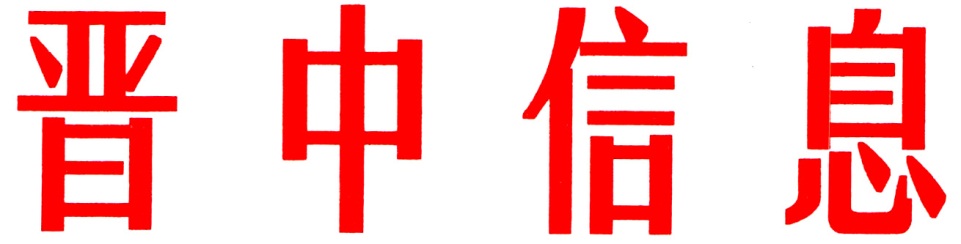 （121）中共晋中市委办公室                    2023年10月19日寿阳县“双报到双服务”凝聚城市治理新合力今年以来，针对社区、小区党建基础薄弱，在职党员、居民党员作用难发挥、行为难监督等情况，寿阳县以城市党建“百日攻坚行动”为契机，进一步深化“双报到双服务”活动，形成“工作在单位、服务在社区、奉献双岗位”的党员教育管理新模式。一、表明身份，双向联系，实现党员“共管”。一是区域内单位党员限时报到。县委组织部向全县机关、企事业单位、“两新”组织等128家单位的3360名在职党员发放《寿阳县“党员到社区”报到证》，要求在规定时间节点持证到本人居住地所在的党组织登记报到，亮明党员身份，并根据自身特长和行业优势，接受党组织安排，参加社区活动。同时要求所在单位落实全方位跟踪监督，形成综合情况表，记录党员登记报到、社区服务等情况。二是严格落实“一卡两册”服务监督。建立情况反馈卡，填写党员综合表现情况，年底向党员所在工作单位进行反馈。建立登记册，将在职党员的基本情况登记入册，做到党员的基本情况清、职业特长清、联系方式清、服务意愿清。建立活动记录册，如实记录报到党员的社区活动动态、认领公益项目情况、评价积分以及群众意见等内容。二、搭建平台，发挥作用，社区事务“共推”。全县10个社区结合工作实际，紧扣社区居民实际需求和党员自我价值实现需要，精心设计服务岗位，积极搭建服务平台，主动创新服务形式，充分发挥报到党员服务社区作用。一是“点单式”满足群众“微心愿”。依托小区党群服务站摸清群众诉求，征集群众“微心愿”，列出群众需求清单，由党员根据意愿和能力认领，对群众盼望解决的小事实事开展一对一服务，形成群众“张嘴”、党员“跑腿”的服务模式。二是“结对式”架起党群“连心桥”。各小区党支部把帮扶困难群众作为党员服务社区的重要内容，组织在职党员深入群众主动上门“认亲戚”，“一对一”结对帮扶困难户。目前，报到党员与社区困难群众结成帮扶对子258个，为社区群众办实事902件。三是“组团式”认领“服务区”。为了给小区居民提供更具针对性的服务，各小区党组织根据居民需求，设立政策宣传、环境卫生、扶贫帮困、文体服务、法律援助等五类服务项目。报到党员根据自身兴趣、特长、能力、条件主动认领服务类别，分类组建特色服务团队，推动社区共建。截至目前，全县各社区共组建志愿服务团队154个，认领岗位50余个。三、落实机制，强化监督，强化服务“共赢”。为保证“双报到双服务”活动长期有效开展，防止“一阵风”“一窝蜂”现象，寿阳县从健全机制入手，以考核促管理、以奖惩促落实，确保活动取得实效。一是完善党建目标责任考核机制。将党员报到活动开展情况纳入党建年度目标责任制考核，对没有报到、活动开展不力的机关、企事业单位党组织，取消其年度评先评优资格;对没有参加公益项目、志愿活动的党员，年度考核“一票否决”。二是健全群众评议反馈机制。在党员居住小区设立“先锋有我”“党员红黑榜”公示栏，对报到党员活动开展情况，向群众公示，请群众评议，“服务好不好，群众说了算”，将群众评议结果及时反馈给党员所在工作单位，激励党员持久服务。三是实行“积分制”量化考评制度。党员所在小区党组织以每年为一个周期，通过个人申报、组织审核、亮分公示、半年考评、民主评议、积分汇总等程序梳理一次党员的积分情况，并将积分结果作为干部年度考核、提拔任用、职务晋升、评先评优以及预备党员转正的重要依据。（市委办信息科根据寿阳县委报送信息整理）如有批示或需详情，请与市委办公室信息科联系。     电话：2636111主送：各县（区、市）委、政府，市直有关单位。